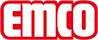 emco Bauemco INOX® QUADRO 22typeQUADRO 22Materiaal: rvs (V2A). Geschikt voor emco Diplomat 517/522/517L/522L en emco Marschall 517S/522S/517SL/522SL. Profielbreedte 50 mm. Gedeeltelijk met extra breedte voor optische accenten. Individuele lettertypes of speciale breedtes beschikbaar. Een andere 1 mm dikke dunne plaat wordt bovendien onder het roestvast stalen profiel geschoven en eraan vast gemaakt op een niet-zichtbare plaats om de letters te beschermen tegen doordrukken.materiaaldikte ca. (mm)1,5contactemco Benelux B.V. · Divisie Bouwtechniek · Postbus 66, NL-5320 AB Hedel · Baronieweg 12b, NL-5321 JW Hedel · Tel. (+31) 073 599 8310 · België / Luxemburg: Tel. (+32) 056 224 978 · bouwtechniek@benelux.emco.de